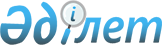 Қазақстан Республикасы Білім және ғылым министрлігінің 2000 жылғы 6 желтоқсандағы N 1134 бұйрығына толықтыру енгізу туралы
					
			Күшін жойған
			
			
		
					Қазақстан Республикасы Білім және ғылым министрінің 2001 жылғы 28 сәуірдегі N 300 бұйрығы Қазақстан Республикасы Әділет министрлігінде 2001 жылғы 23 маусымда тіркелді. Тіркеу N 1553. Бұйрықтың күші жойылды - ҚР Білім және ғылым министрінің 2006 жылғы 25 қаңтардағы N 37 бұйрығымен.



 


      Ескерту: Бұйрықтың күші жойылды - ҚР Білім және ғылым министрінің 2006 жылғы 25 қаңтардағы N 37 бұйрығымен


.



------------Бұйрықтан үзінді--------





      Нормативтік құқықтық базаны қолданыстағы заңнамаға сәйкес келтіру мақсатында БҰЙЫРАМЫН:






      1. Мыналардың күші жойылсын деп танылсын:






      ...      






      3) "Қазақстан Республикасы Білім және ғылым министрлігінің 2000 жылы 6 желтоқсандағы N 1134 бұйрығына толықтыру енгізу туралы" Қазақстан Республикасы Білім және ғылым министрінің 2001 жылғы 28 сәуірдегі N 300 бұйрығы (Қазақстан Республикасы Әділет министрлігінде 2001 жылғы 23 маусымда N 1553 тіркелген)...





      Министр



-------------------------------------  

      БҰЙЫРАМЫН: 



      1. "Жоғары білімнен кейінгі кәсіптік білім туралы Ережені бекіту туралы" Қазақстан Республикасы Білім және ғылым министрлігінің 2000 жылғы 6 желтоқсандағы N 1134 
 бұйрығына 
 мына толықтыру енгізілсін:



      көрсетілген бұйрығымен бекітілген жоғары оқу орнынан кейінгі кәсіптік білім беру туралы Ережедегі:



      34-тармақтың алтыншы абзацы "сонымен қатар" деген сөздерден кейін "мемлекеттік тілі" деген сөздермен толықтырылсын.



      2. Әкімшілік департаментіне (Қанаев С.З.) белгіленген тәртіппен әділет органдарында жоғарыда көрсетілген толықтыруды мемлекеттік тіркеуді қамтамасыз етсін.     

      Министрдің



      міндетін атқарушы

					© 2012. Қазақстан Республикасы Әділет министрлігінің «Қазақстан Республикасының Заңнама және құқықтық ақпарат институты» ШЖҚ РМК
				